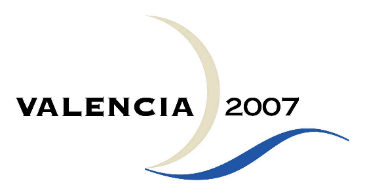 MODELO DE CERTIFICADO DE SEGURO DE RESPONSABILIDAD CIVIL El tomador (nombre Autorizado) tiene concertada con esta sociedad (nombre Aseguradora) una cobertura de Responsabilidad Civil a través de la póliza nº _________en vigor y al corriente de pago con fecha de inicio (incluir fecha) y fecha de vencimiento a las XX horas del día XXX.Que dicha póliza, en los términos y condiciones que en la misma se prevén, ampara la Responsabilidad Civil de Explotación, Patronal, Cruzada, Trabajos Terminados y/o Servicios Prestados por los daños materiales y/o personales ocasionados a terceros, que para (nombre Autorizado) puedan derivarse con ocasión del ejercicio de su actividad en La Marina de València.Que dicha póliza tiene un límite Mínimo de Indemnización por siniestro indicado a continuación:CAPITALES MÍNIMOS A ASEGURAR, según aforo previstos en el Decreto 143/2015, de 11 de septiembre, del Consell, por el que aprueba el Reglamento de desarrollo de la Ley 14/2010, de 3 de diciembre, de la Generalitat, de Espectáculos Públicos, Actividades Recreativas y Establecimientos Públicos.-Hasta 50 personas ……………………………………………………………………………………… 300.000€-Hasta 100 personas ………………………………………………………………………………….… 400.000€-Hasta 200 personas ………………………………………………………………………………….… 500.000€-Hasta 300 personas ………………………………………………………………………………….… 600.000€-Hasta 500 personas ………………………………………………………………………………….… 750.000€-Hasta 700 personas ………………………………………………………………………………….… 900.000€-Hasta 1.000 personas ……………………………………………………………………………… 1.000.000€-Hasta 1.500 personas ……………………………………………………………………………… 1.200.000€-Hasta 5.000 personas ……………………………………………………………………………… 1.800.000€-Hasta 7.500 personas ……………………………………………………………………………… 1.920.000€-Hasta 10.000 personas …………………………………………………………………………… 2.040.000€-Hasta 12.500 personas …………………………………………………………………………… 2.160.000€-Hasta 15.000 personas …………………………………………………………………………… 2.280.000€-Hasta 17.500 personas …………………………………………………………………………… 2.400.000€ -Hasta 18.000 personas …………………………………………………………………………… 2.520.000€ Que las coberturas mínimas que se solicitan son las siguientes:1.-Responsabilidad Civil General o de Explotación 100% capital indicado anteriormente según aforo, sin sublímite por víctima.2.-Responsabilidad Civil Patronal y Cruzada ……………………………………………………… 100% de explotación, sublímite por víctima, 300.000€ mínimo.3.-Responsabilidad Civil por Suministro de productos y/o Post-Trabajos……                                                                                          100% sublímite por víctima, mínimo 300.000€4,-Responsabilidad Civil Locativa ……………………………………………………………………………100% capital de Explotación sin sublímite por víctima.5.- Responsabilidad Civil derivada de subcontratistas…………………………………………100% capital de Explotación sublímite por víctima, mínimo 300.000€.6.- Responsabilidad Civil Contaminación Accidental…………………………………………… 100% capital de Explotación, con sublímite por víctima, mínimo 300.000€.7.- Defensa Jurídica, reclamación de daños y Fianzas………………………………………… IncluidoQue dicha póliza, respecto a dichos trabajados/servicios, incluye al Consorcio Valencia 2007 como asegurado adicional, sin perder su condición de tercero.Que dicha póliza respecto a dichos trabajos/servicios, incluye una renuncia de derechos de subrogación de (nombre Aseguradora) contra el Consorcio Valencia 2007.Firma y sello Aseguradora 